Title of template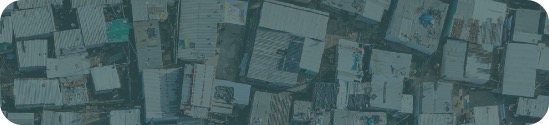 Last updated: Aug 2022Navigate to a PSU using Google MapsExample: NamibiaMotivation: Use this tutorial to navigate longer distances (e.g., between PSUs) while offline.Example: In this example, the team has a latitude/longitude point within the PSU that they wish to navigate to (e.g., generated in tutorials A1, A3, or A6).Steps:While you are connected to Wi-Fi or data, download and install the Google Maps app to your mobile device.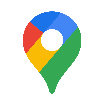 Enter a latitude/longitude point location within the PSU that you wish to navigate to, select directions, and choose your start location.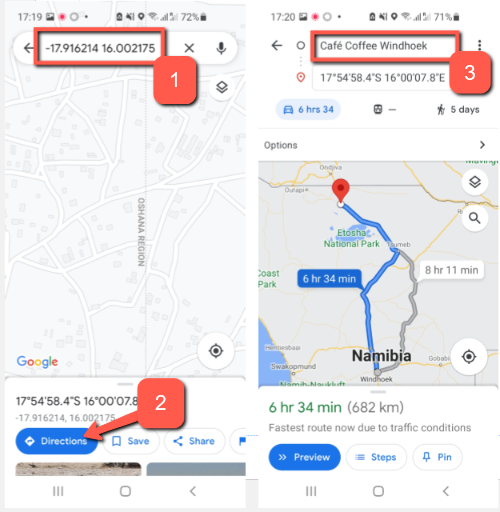 Select “options” and download offline directions.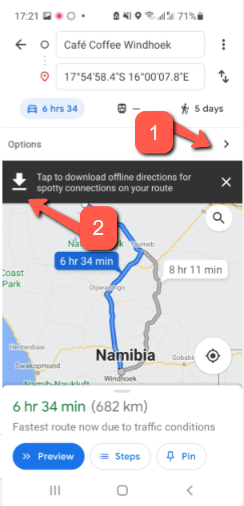    This work © 2022 is licensed under CC BY 4.0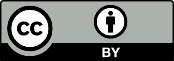 